РОССИЙСКАЯ ФЕДЕРАЦИЯ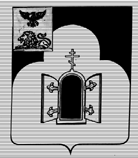 БЕЛГОРОДСКАЯ ОБЛАСТЬМУНИЦИПАЛЬНЫЙ РАЙОН «ЧЕРНЯНСКИЙ РАЙОН»МУНИЦИПАЛЬНЫЙ СОВЕТ ЧЕРНЯНСКОГО РАЙОНА                                     Семнадцатая                                   сессия третьего созываР Е Ш Е Н И Е27 февраля 2020 г.                                                                                           № 202 О досрочном прекращении полномочий и освобождении от обязанностей  члена избирательной комиссии муниципального района «Чернянский район» Белгородской области Бекетова А.И.В соответствии с пунктом «д» части 1, частью 6 статьи 29 Федерального закона от 12.06.2002 г. № 67-ФЗ «Об основных гарантиях избирательных прав и права на участие в референдуме граждан Российской Федерации», пунктом 5 части 1, частью 6 статьи 33 закона Белгородской области от 01.04.2005 г. № 182 «Избирательный кодекс Белгородской области»,  частями 11, 14 и 16 статьи 8 Положения об избирательной комиссии муниципального района «Чернянский район»  Белгородской области, утвержденного решением Муниципального совета Чернянского района от  29.05.2019 г. № 92, Муниципальный совет решил:1. Прекратить досрочно полномочия члена избирательной комиссии муниципального района «Чернянский район» Белгородской области с правом решающего голоса Бекетова Александра Ивановича и освободить его от исполнения обязанностей члена указанной комиссии.2. Вывести Бекетова А.И. из состава избирательной комиссии муниципального района «Чернянский район» Белгородской области, сформированной решением Муниципального совета от 16.05.2018 г. № 587 «О формировании избирательной комиссии муниципального района «Чернянский район» Белгородской области (со сроком полномочий 2018 – 2023 гг.)».3. Направить настоящее решение в избирательную комиссию Белгородской области, избирательную комиссию муниципального района «Чернянский район» Белгородской области. 4. Опубликовать настоящее решение в районной газете «Приосколье», разместить в сети Интернет на официальном сайте органов местного самоуправления Чернянского района (раздел «Муниципальный совет» (адрес сайта: http://www.admchern.ru)) и в сетевом издании «Приосколье 31» (раздел «Официальные документы» (адрес сайта: http://www.GAZETA-PRIOSKOLYE.RU)) в установленном порядке.5. Ввести в действие настоящее решение с момента его принятия.6. Контроль за выполнением настоящего решения возложить на постоянную комиссию Муниципального совета Чернянского района по законности, нормативной и правовой деятельности, вопросам местного самоуправления. Председатель Муниципального советаЧернянского района                                                                               М.В. Чуб